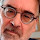 Mo., 29. Jan., 14:04 (vor 3 Tagen)lieber herrmann!

laß uns am donnerstag über eine projekt-idee reden, die wir zwei mit 
sehr moderatem aufwand umsetzen könnten und für die ich vielleicht beim 
"archipel" ein passables budget holen kann.

sozusagen: "mensch & machine !!"
+) geschichte des computers
+) gesichte des internet & der social media
+) kulturelle und künstlerische implikationen
+) bedeutung von science fiction-literatur

wir haben alles, was es dazu braucht an der hand. könnt ein 
ganzjahres-projekt werden, bei dem sich was hereinwirtschaften läßt. 
vielleicht auch die "rutsche" für etwas von deinen größeren vorhaben.

:.)
m.Mo., 29. Jan., 08:47 (vor 3 Tagen)lieber hermann!

ich versuch grade, den themenbogen zu präzisieren, mit dem sich im 
"archipel" bis ins nächstte jahr hinein arbeiten ließe.

wir wollen kunst, wirtschaft und wissenschaft in ein wechselspiel bringen.

historisch von charles babbage weg. dann mit der sammlung historischer 
computer und den erfahrungen von bruce pedersen.

du und ich haben ja auch schon amal überlegt, die geschichte von 
internet und netzkultur zu thematisieren.

dann allerhand kulturelle und künstlerische optionen. nicht zuletzt sci 
fi-literatur.

william gibson & bruce sterling, hauptgestalten des genres "cyberpunk", 
haben der "differenzmaschine" von babbage einen roman gewidmet.

aktuell:
du bist ja selbst a) umfassend sachkundig und b) als sci fi-autor präsent.

dazu kommt, daß wir zwei schon 2017 solche themen angefaßt haben. von 
damals die fragen:
+) Wie entsteht Neues?
+) Wie reflektiert man Wandel?
+) Wie sorgt man für die Zukunftsfähigkeit einer Region?
+) Wie steht es um unsere Fehlerkultur und eine Kultur des Nichtwissens?

ich hab das jetzt hier amals skizziert:
http://www.van.at/log/teil04/set72/log3555.htm

ich denke, da läßt sich was für den kulturbetrieb umsetzen, live, aber 
auch für die NID-bibliothek.

kommenden donnerstag hab ich ein meeting mit den investoren, die diese 
liegenschaft kaufen. danach sollt ich mehr wissen, wie wir konkret 
verfahren können.

:-)
martinSo., 28. Jan., 18:36 (vor 4 Tagen)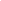 schau, da stehen wir grade. (siehe mail unten!)

diese liegenschaft wird gekauft und adaptiert:
http://www.kunstost.at/2023/09/tesserakt18/

und da soll ein kulturelles programm möglich sein. das wird einerseits 
gelegentlich ein gastspiel von außen bringn. für das programm vor ort 
werde vor allem ich zuständig sein.

und schau dir speziell diesen mann an:
http://www.kunstost.at/2024/01/tesserakt64_archipel_aviator/

ex us-marine, vietnam-veteran, hat dann bei boieng an der entwicklung 
des bombers b1 mitgearbeitet und wurde da zu einem analogen computer 
gestellt, dort war er dann der einzige experte.

seither befaßt er sich mit computers und hat eine tolles ammlung. vor 
allem: er hat die usa verlassen, ist mit seiner frau nach weiz, weil die 
von da stammt.

hat seine sammlung natürlich mitgenommen.

den könnten wir amal besuchen. ich will mit ihm was entwickeln und das 
könnte sehr gut mit deinen kompetenzen und vorhaben korrespondieren.

sozusagen: the whole story, von babbage und der differenz-maschine an. 
ihr beide hättet sicher noch ein ganz anderes level, sowas auszuhecken 
als ich.

UND! richard hat ja in pöllau eine replika des mechanismus von 
antikythera fotografiert. die erste rechenmaschine der geschichte (altes 
griechenland).

ich denke, da ließe sich was phantastisches entwickeln.

:-)
martin



-------- Weitergeleitete Nachricht --------
Betreff: PLENUM: neuer content
Datum: Sun, 28 Jan 2024 14:26:20 +0100
Von: kunst ost <office@kunstost.at>
An: Franz Wolfmayr <franz.wolfmayr@chanceb.at>, Joachim Eckl 
<eckl@servus.at>, Winfried Lechner <winfried.lechner@ablec.at>, marcus 
kaiser <kaiser@opernfraktal.de>, Nikolaus Dimmel 
<nikolausdimmel@me.com>, richard mayr <foto.richardmayr@gmail.com>, 
lafer >> Monika.lafer@gmx.net <Monika.lafer@gmx.net>, Adolf Rausch 
<office@dr-rausch.at>, Susanne Marchler <susanne.marchler@urger.at>, 
Alfred Marchler <alfred.marchler@zeta.com>, daniel Strasser 
<danstr25@gmail.com>, Werner Lafer <lafer@lafer-partner.at>, Ingrid 
Lechner-Sonnek <ingrid.lechner-sonnek@ablec.at>

liebe leute!

das foto im anhang (die story muß ich erst schreiben) zeigt richard bei 
der arbeit. links markus rudolf, konstrukteur und sohn des letzten 
werksdirektors der historischen puchwerke. rechts manfred haslinger, 
ingenieur, seinerzeit im versuch der puchwerke tätig. (die 
originalgrafik: ein früher puch G.)

ihr ahnt es sicher, wir beginnen, das ganze thema zu strukturieren und 
das erste "bankett der alten meister" vorzubereiten. das wird zugleich 
stabiles networking, um für eine lömngerfristuge arbeit ein 
erstklassiges team zu haben.

dazu passend, weil ich ja bis nach 2025 hinein "das ende der 
dampfmaschinen-moderne & der umbruch in die digitalmoderne" 
thematisiere, mein konferenzerl mit einem zuwanderer aus den USA.

bruce pedersen, ex-us marine, vietnam-veteran, pilot, wurde seinerzeit 
bei boing an einen analog-computer gesetzt. hat alle weiteren 
entwicklungsschritte durchlaufen und!

er hat historische computer gesammelt. ist alles hier und verfügbar... 
samt seinem know how. siehe dazu:

http://www.kunstost.at/2024/01/tesserakt64_archipel_aviator/

kommenden freitag bin ich mit richard bei bruce. erste foto-session, 
basis für eine kommende ausstellung zum thema "rechenschieber, 
taschenrechner und pc". was bedeutet das technisch UND kulturell?

aktuell im zeit.raum: joachim eckl
Episode XXXVI: Wunderkammer

http://www.kunstost.at/2024/01/kru36_eckl/

das ist mit der neufelden-page verlinkt:

http://www.kunstost.at/2024/01/neufelden/

luis siegl ist ein exzellenter musiker und autor von heftigen 
mundart-texten. seine formation "teglich alois" f#hrt ein 
bemerkenswertes niveau. da haben wir nun den auftakt für eine 
zusammenarbeit:

http://www.kunstost.at/2024/01/tesserakt65_luis/

wie sind wir im bereich SOCIAL MEDIA derzeit aufgstellt? so sind wir auf 
facebook und insta zugange:

http://www.kunstost.at/2024/01/tesserakt62_archipel-netz/

kommenden donnerstag haben wir mit den investoren ein wichtiges meeting. 
das "gleisdorfer kultur-trio" muß durch diverse personal-unionen für 
euch besser überschaubar werden. also: rollenklarheit!

+) mein part als funktionstragender beim archipel ist schon ganz gut 
skizziert, wird noch ausformuliert.
+) monika lafer ist dabei, ihren part zu konkretisieren.

im kontrast dazu:
richard & ich als künstler-duo haben nun die flagge "Dialog M" gehißt, 
damit ein bißl mehr rollenklarheit einkehrt:

http://www.kunstost.at/2024/01/arch003_dialog/

neues archipel-booklet im web:
best on desk top or tablet, geht aber zur not auch am winzigen 
smartphone. eine erste zusammenfassung flüchtiger notizen:

+) das feature
http://www.kunstost.at/2024/01/tesserakt66_nid/

+) der direkt-link zum booklet
https://www.nid-library.com/Home/BookDetail/2042

das werde ich zu einer kleinen serie entwickeln. wir werden gewiß noch 
manchen moment erleben, wo man sich fragt: was haben wir denn da 
beschlossen? wann ungefähr war das?

und jetzt, weil sonntag ist, lasse ich mich neben einem kübel kaffee auf 
die couch fallen.

:-)
kru